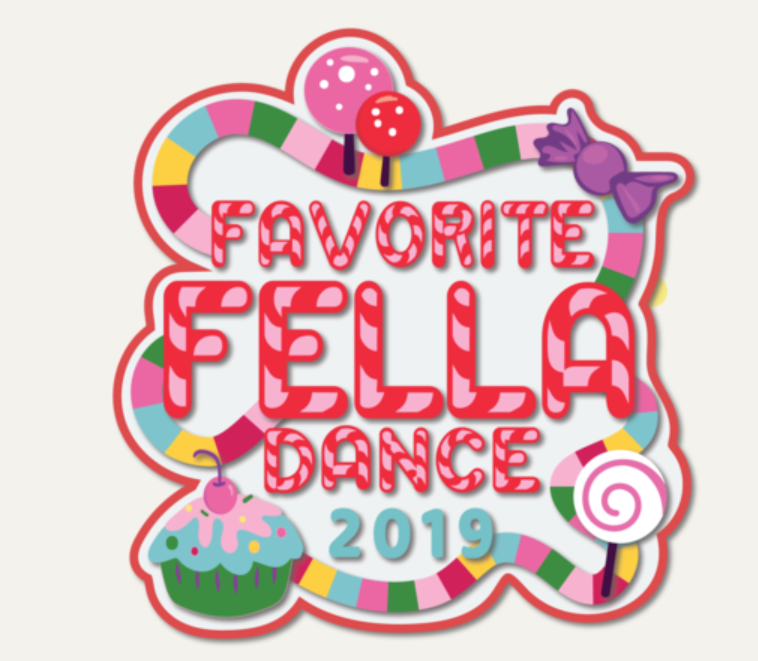 When: April 26thWhere: Valley Middle SchoolTime: 7pm to 9pmCost: $20 per GS/Favorite Fella additional GS $8.00Come and dance, eat candy and desserts with your favorite fella!DJCandy CorsagesDesserts GaloreCandy BarChocolate Fountain Patch (Pictured above)Applebee’s will have a special offer if the GS and fella decide to go to dinner beforehand (details to come)We will have a low fee snack bar for those of you who are sick of sugar and need a soda/water!Single Roses will also be available for purchase ($2)Favorite Fella Dance Registration Troop #:_______________________________________________Name:________________________________________________Fee $20 per GS/Favorite Fella $8 for additional GSGS/FavFella Count_______  Additional GS_____Single Rose # ($2 per rose)______Patches (1per GS/FF)_____Total:______________________________________________Checks can be made to Troop 57591Please mail payment to:Jennifer Kane992 Whitney DrApple Valley MN 55124Any questions please call 651-434-2976 or jjank825@yahoo.com RSVP Deadline is April 12th 2019. 